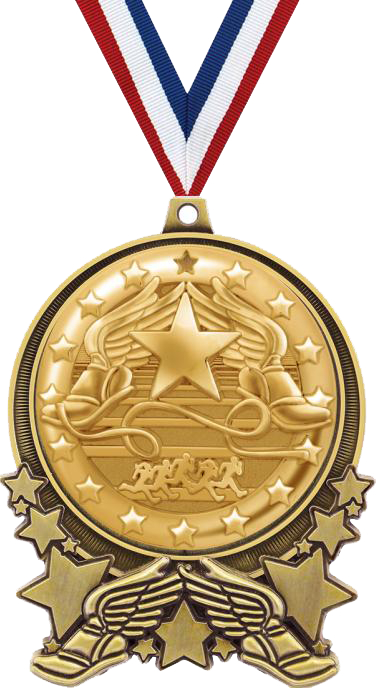 CERTIFIES THAThas successfully completed the“Run for Snacks Virtual Run”Virtual Race.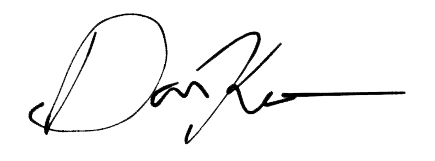            DISTANCE                          FINISH TIME	                  DATE	         RACE COORDINATOR